§5-107.  Extortionate extensions of credit1.   If it is the understanding of the creditor and the consumer at the time an extension of credit is made that delay in making repayment or failure to make repayment could result in the use of violence or other criminal means to cause harm to the person, reputation or property of any person, the repayment of the extension of credit is unenforceable through civil judicial processes against the consumer.[PL 1973, c. 762, §1 (NEW).]2.   If it is shown that an extension of credit was made at an annual rate exceeding 33% calculated according to the actuarial method and that the creditor then had a reputation for the use or threat of use of violence or other criminal means to cause harm to the person, reputation or property of any person to collect extensions of credit or to punish the nonrepayment thereof, there is prima facie evidence that the extension of credit was unenforceable under subsection 1.[PL 1973, c. 762, §1 (NEW).]SECTION HISTORYPL 1973, c. 762, §1 (NEW). The State of Maine claims a copyright in its codified statutes. If you intend to republish this material, we require that you include the following disclaimer in your publication:All copyrights and other rights to statutory text are reserved by the State of Maine. The text included in this publication reflects changes made through the First Regular and First Special Session of the 131st Maine Legislature and is current through November 1. 2023
                    . The text is subject to change without notice. It is a version that has not been officially certified by the Secretary of State. Refer to the Maine Revised Statutes Annotated and supplements for certified text.
                The Office of the Revisor of Statutes also requests that you send us one copy of any statutory publication you may produce. Our goal is not to restrict publishing activity, but to keep track of who is publishing what, to identify any needless duplication and to preserve the State's copyright rights.PLEASE NOTE: The Revisor's Office cannot perform research for or provide legal advice or interpretation of Maine law to the public. If you need legal assistance, please contact a qualified attorney.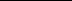 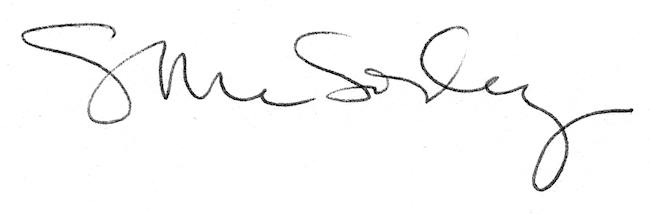 